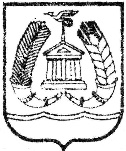 АДМИНИСТРАЦИЯ ГАТЧИНСКОГО МУНИЦИПАЛЬНОГО РАЙОНАЛЕНИНГРАДСКОЙ ОБЛАСТИПОСТАНОВЛЕНИЕ проектОт_______________________							№ _________В соответствии с Федеральным законом от 27.07.2010 №210-ФЗ «Об организации предоставления государственных и муниципальных услуг», Федеральным законом от 06.10.2013 №131-ФЗ «Об общих принципах организации местного самоуправления в Российской Федерации», постановлением администрации Гатчинского муниципального района Ленинградской области от 03.06.2011 № 2307 «О порядке разработки и утверждения административных регламентов предоставления муниципальных услуг», руководствуясь Уставом Гатчинского муниципального района и Уставом МО «Город Гатчина»,ПОСТАНОВЛЯЕТ:1. Внести следующие изменения в  приложение к постановлению администрации Гатчинского муниципального района от 21.06.2017 № 2741  «Об утверждении административного регламента администрации Гатчинского муниципального района по предоставлению администрацией Гатчинского муниципального района муниципальной услуги «Постановка на учет граждан, имеющих право на предоставление земельного участка для индивидуального жилищного строительства»:- пункт 1.12.2  признать утратившим силу;- пункт 2.7.3 признать утратившим силу.  2. Настоящее постановление вступает в силу со дня официального опубликования в газете «Гатчинская правда», подлежит размещению на официальном сайте Гатчинского муниципального района. 3. Контроль исполнения постановления возложить на председателя Комитета по управлению имуществом Гатчинского муниципального района Аввакумова А.Н. Глава   администрации Гатчинского муниципального района 	                                Е.В. ЛюбушкинаИсп. Аввакумов А.Н.О внесении изменений в приложение к постановлению администрации Гатчинского муниципального района от 21.06.2017 № 2741  «Об утверждении административного регламента администрации Гатчинского муниципального района по предоставлению администрацией Гатчинского муниципального района муниципальной услуги «Постановка на учет граждан, имеющих право на предоставление земельного участка для индивидуального жилищного строительства»